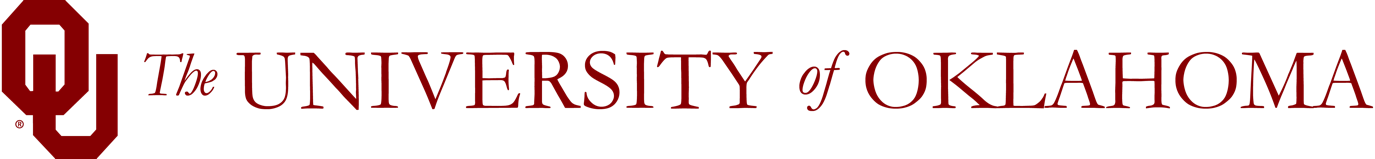 Business Case© For Video-based Skills Training ServicePrepared by Seth Hartman, Tommy Bui, and Nicholas KeyTable of Contents1	Executive Summary	12	Business Problem	12.1	Environmental Analysis (include Business Process as applicable)	12.2	Problem Analysis	12.3	Current Technology Environment	32.3.1	Current Software	32.3.2	Current Alternatives	33	Available Options	44	Recommended Option	45	Implementation Approach	45.1	Submission Workflow	45.2	Project Definition	55.3	Project Execution	56	Appendix	66.1	Supporting Documentation	6Executive SummaryThe Digital Initiative is transforming how OU faculty and students envision teaching and learning by placing a higher value on video-based instruction, flipped classrooms, digital textbooks, and other digital supplements. Academic departments and faculty are pursuing these initiatives disparately by creating or purchasing custom video-based software, technology, and business skills training materials, duplicating time, resources, and investments to create basic training resources.OU departments and individuals are already spending more than $80,000 on these services (VENDOR2, VENDOR3, VENDOR1, etc.) each year in addition to the faculty time, resources, and dollars necessary to develop custom content. The current model also results in lost class time for training, low quality and/or inconsistency of materials, and accessibility issues related to closed captioning and platform compliance (Mac, PC, iOS, Android, etc.). Business ProblemEnvironmental Analysis (include Business Process as applicable)The following environmental concerns will be addressed in this business case: Academic Our digital goals as a University challenge faculty to deliver a deeper, more engaging discipline-specific learning experience in the classroom. Faculty are working to create great content that is available for consumption – outside the classroom -- by students through a variety of media and devices. Financial ADA compliance requires often costly or time-consuming captioning. Decreases in state funding place constraints on our ability to deliver professional development to our staff, faculty, and students.  Technology The pace of technology change requires constant updating of content. With “bring your own device” and disparate systems across campus, content must be available/accessible across multiple platforms. Problem AnalysisCharged to create a more engaging classroom experience through flipping or supplementing courses with digital content, academic departments and faculty are approaching these challenges separately, which has resulted in duplication of time, resources, and money to create or procure basic video-based software, technology, and business skills training materials. These materials cover tools and skills critical to student success and professional development, including Microsoft Office, Adobe Creative Suite, AutoCAD, photography, social media, video design and production, graphic design, web development, programming and app development. For instance, the College of Journalism has used faculty, staff, and student resources to create their Pacesetter series of training videos for basic Adobe skills, which are also taught in-class through programs in Business, Visual Communications, Film and Video Studies, Continuing Education, and Arts and Sciences. Journalism’s investment must be repeated each time the software is updated to ensure students have up to date training materials. The cost of captioning makes the production of these videos an expensive proposition. Outside of the academic sphere, departments are cutting back on professional development budgets due to budget constraints, which limits our ability to grow our workforce and retain the types of high quality professionals we seek. We can and should supplement the development of these basic skills for the improvement and retention of our staff.   ImpactsA disparate approach to developing these skills has the following impacts: Delayed adoption of new instructional models due to the difficulty and expense of creating high quality contentMissed opportunities to maximize classroom experience Inconsistent student experience across disciplinesTraining and instructional material of mixed qualityADA compliance risks and costs (captioning, transcripts, etc.)Slower transition to new teaching models (flipped classrooms, deeper discipline-specific content, etc.)Growth of distributed costs for training materialsContinued lack of student professional development (industry tools)The OpportunityBy selecting a nationally recognized, campus-wide provider for video-based software, technology, and business skills training, the University of Oklahoma can: Ensure that students are getting TOP QUALITY content for skills trainingAccelerate the pace of implementation for new instructional models (flipped)Enhance the student classroom experience with deeper discipline-specific contentSave costs on distributed investments in training materialsPrepare students for the workplace by developing advanced skill setsThese types of services (VENDOR2, VENDOR3, et al), which focus on developing the baseline skills, make great partners with free services like Khan Academy, iTunes U, and OU’s Janux platform, among others, which are focused on delivering functional or expert knowledge about a subject. The value proposition, though, is in the impact to classroom learning. Section 6 outlines feedback from many departments, including Colleges who have already begun to envision how this service might positively benefit their students.    The College of Journalism has outlined twenty-eight courses that could directly benefit from the implementation of a video-based training solution. The College of Business could employ a training solution in BAD 1001, which is a requirement for all 3,600 undergraduates in COB.Faculty in the Arts, Culture & Technology department can focus on the photographic and design techniques, alternate practices as part of digital imaging and theoretical discourse rather than tools training.We have received strong support and interest from Deans in the Colleges of Engineering, Architecture, Arts and Sciences, Law, and Journalism.Current Technology Environment Current SoftwareBased on a cursory survey, OU is already spending more than $80,000 for third party, video-based training services that support only a limited number of faculty and staff. Few students have access to these tools under current agreements (unless purchased by the individual). Current AlternativesThe above investments do not include individual or small departmental solutions purchased with pCard or through existing contracts or those custom alternatives listed below. The following colleges and departments have committed money, resources, and/or faculty time to provide departmentally managed alternatives to a central video-based skills training service. By providing a central service, these departments could redirect these resources to value-added, discipline-specific activities directly benefitting students. On top of all of these current solutions, many faculty are spending Available OptionsA wealth of video-based training providers exist on campus; however, very few offer the Enterprise level offering we would need to deliver a seamless experience that integrates with our authentication tools, LMS, etc. VENDOR3 and VENDOR2 are the industry leaders. Recommended OptionPending review of RFP responses, OU IT believes that VENDOR2’s offering will deliver the most value to our students, faculty, and staff for the following reasons: Content created by recognized expertsHigh quality, consistent videos featuring full ADA accessibilityIntegration potential with: LDAPs authentication, campus LMS, and social mediaExtended academic functionality like playlists, skills certificates, analytics, etc. Existing footprint of usage on campus (700+ campus users)Positive feedback from users across various disciplines and administrative departments (see Section 6)Implementation ApproachBecause VENDOR2 is a cloud offering, implementation consists of integrating the service with our authentication services, which will allow students, faculty, and staff the ability to access VENDOR2 materials with their OUNet Account and password. Driving return on investment by communicating the availability of the service is the most crucial aspect of implementation. Becky Grant’s team will focus on building a collaborative communication plan with key stakeholders across campus. Submission WorkflowWe will follow the submission workflow documented below: Seek funding approval.Enter a request for the authentication project through Innotas to reserve resources. The work should not exceed the 40 hour requirement for a project, but understanding that resources are tight on the Microsoft team, we want to track this work to ensure its completion before Back to School. Send out RFP prior to end of Spring 2014 semester. Award RFP. Kick off project.  Communicate service offering to campus Fall 2014. Project DefinitionA Project is a temporary endeavor undertaken to create a unique product or service.  It requires 40 hours or more of work, OR a purchase that isn’t included in the operational budget, OR needs to be tracked and reported on for compliance or leadership purposes.Project ExecutionVENDOR2 has on-boarded many Universities to the VENDOR2 offering and estimates that it takes two weeks to complete the project through the testing and release phase. The scope of the project is: Enabling access to VENDOR2 with OUNet Account and password by connecting VENDOR2 to our Active Directory/LDAPs service. AppendixSupporting DocumentationThe College of Journalism prepared a list of twenty-eight courses that would utilize a VENDOR2 offering to flip or supplement classroom material. Below you will find a listing of support/demand/feedback for VENDOR2 from various academic and administrative groups across campus. Software ItemsDescriptionCostVENDOR1Text-Based Training for OU IT Staff (~250)$24,000VENDOR2 (Norman)Video-Based Training for 682 users$51,683VENDOR2 (HSC)Video-Based Training for 38 users$  5,950VENDOR3 Video-Based Training for ????VariousDepartmental Subscriptions??TOTALTOTAL$81,633+AlternativesDescriptionCollege of JournalismPaceSetter Series (http://pacesetter.ou.edu/)College of BusinessTeaching Productivity Tools (Word, Excel, PowerPoint, and 
basic business skills) College of ArchitectureAutoCAD TrainingCollege of Fine ArtsBasic Adobe training is taughtVarious (see section 6)Professional Development funds to purchase manualsProfessorCourse Num.Course TitleUse3013Multimedia News GatheringAllow students to review and refresh their memory without taking up class time4183Adv. Multimedia JournalismAllow students to review and refresh their memory without taking up class time2644Intro to Video ProductionTeach editing, video equipment and techniques. There are several things students have asked us to teach, but we don't have time--this would help with that.3613Electronic Field ProductionTeach editing, video equipment and techniques. There are several things students have asked us to teach, but we don't have time--this would help with that.3633Audio ProductionTeach editing, video equipment and techniques. There are several things students have asked us to teach, but we don't have time--this would help with that.3723Intro to DocumentaryTeach editing, video equipment and techniques. There are several things students have asked us to teach, but we don't have time--this would help with that.4623/5623Producing & Directing for Multi-CameraTeach editing, video equipment and techniques. There are several things students have asked us to teach, but we don't have time--this would help with that.4633/5633Advanced Video ProductionTeach editing, video equipment and techniques. There are several things students have asked us to teach, but we don't have time--this would help with that.4643/5643Advanced Audio ProductionTeach editing, video equipment and techniques. There are several things students have asked us to teach, but we don't have time--this would help with that.4763/5763Docu. Producing & DirectingTeach editing, video equipment and techniques. There are several things students have asked us to teach, but we don't have time--this would help with that.4773/5773Post Production & GraphicsTeach editing, video equipment and techniques. There are several things students have asked us to teach, but we don't have time--this would help with that.4793/5793Broadcast Advertising ProductionTeach editing, video equipment and techniques. There are several things students have asked us to teach, but we don't have time--this would help with that.4903/5903Client Based ProductionTeach editing, video equipment and techniques. There are several things students have asked us to teach, but we don't have time--this would help with that.4913/5913Dramatic Series/ShortsTeach editing, video equipment and techniques. There are several things students have asked us to teach, but we don't have time--this would help with that.3003Multimedia JournalismPhotography, additional tutorials. Allow class time to teach the concepts instead of software.3683Interactive MultimediaNot enough class time to cover all of the software basics, VENDOR2 would allow students to cover things outside of class.4403PR Campaigns CapstoneAllow students to review the software basics before class4970Social Media MarketingAllow students to review the software basics before class4333Cont. Problems in AdvertisingAllow students to review the software basics before class3063Intro to Broadcast JournalismHelp give students overview of software basics4970Princ. of Media  EntrepreneurshipHelp give students overview of software basicsRoutes TVRoutes TV PracticumHelp give students overview of software basics4343Advertising CampaignsReview software4323Advertising Account PlanningReview software3033PR PracticumAllow us to take the software learning out of the classroom and focus on strategic, critical thinking aspects of profession3433PR PublicationsAllow us to take the software learning out of the classroom and focus on strategic, critical thinking aspects of profession3083Business of MediaAllow class to review software and save class time5970Women in Media LeadershipAllow class to review software and save class time4233Advertising PortfolioAllow class to focus on being creative, not software basics.College of JournalismYES PLEASE!!!

-----------------------

I have wanted to get a subscription to VENDOR2 for so long. I think their content is some of the best out there but the cost has always been prohibitive for me. With budgets as tight as they are for both the university and myself personally I think this would be a great solution and benefit for those of us that take professional development for staff seriously.

As for the Gaylord College, VENDOR2 would be a much welcome addition. Our students must become skilled in a variety of software programs before they graduate, but the faculty do not always have the space in their curriculum to teach even the nuts and bolts of the software. Often the faculty themselves do not have the skills needed. We have developed our own PaceSetter training videos a few years back but they are in need of updating to the most recent versions of the Creative Suite and Final Cut Pro. Also, I have noticed that several of ours in the design area are teaching the students non-standard methods that may cause problems for the students when they go out in the workplace.

I would be happy to provide a quote in regards to staff professional development. I mentioned this email to our Software Specialist Michael Acker and he was very excited to hear about the possibility. He can be contacted at michaelracker@ou.edu for his input.

My only question is WHEN WILL THIS BE AVAILABLE!?!